POUK NA DALJAVO, 6. 4. 2021MATEMATIKADZ, stran 51, 52, 53, 54.Preberi, opazuj, primerjaj.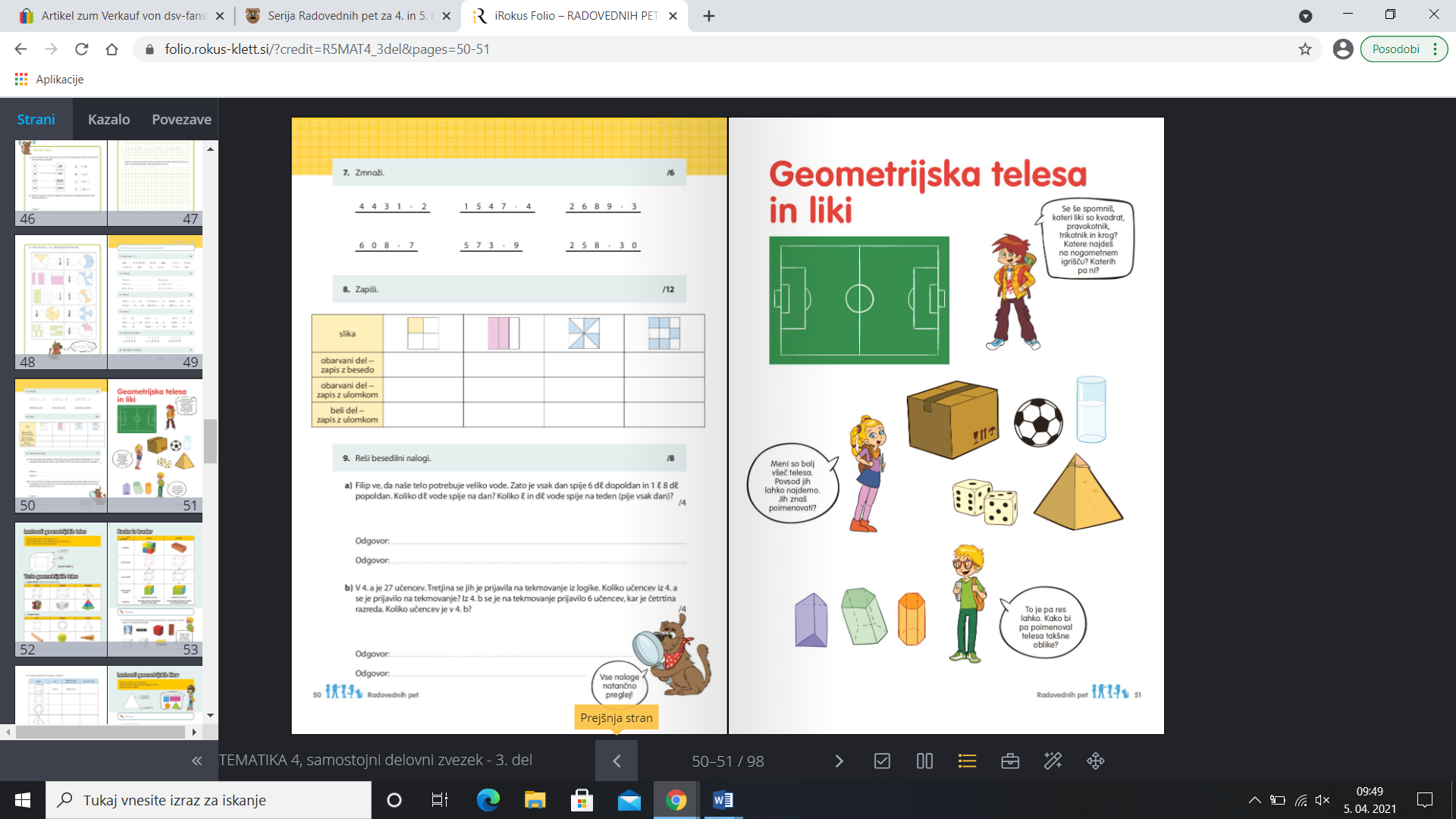 Ponovimo in utrdimo znanje o telesih.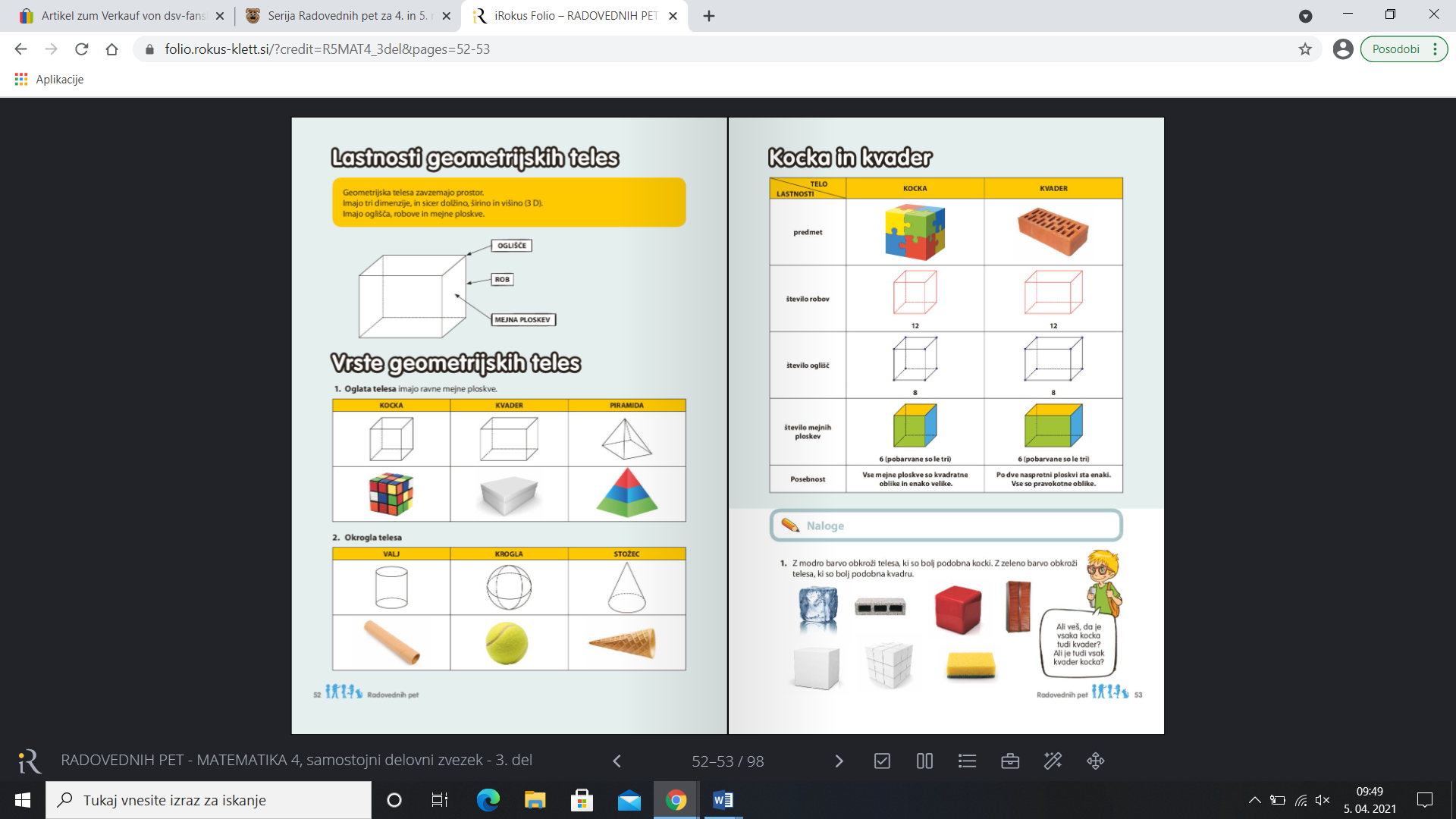 Reši 1. nalogo.Reši 2. in 3. nalogo.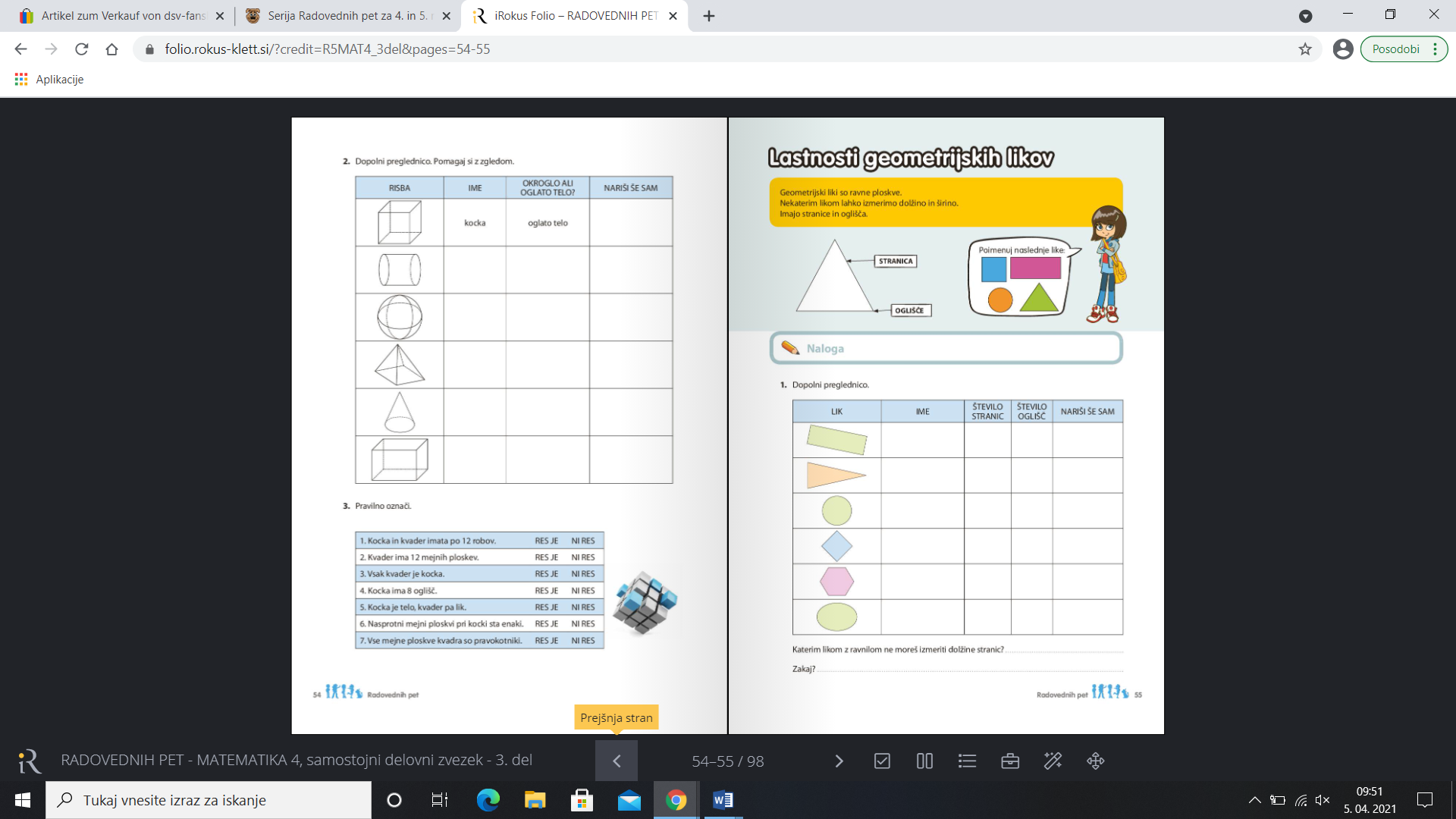 NITPreberi, opazuj.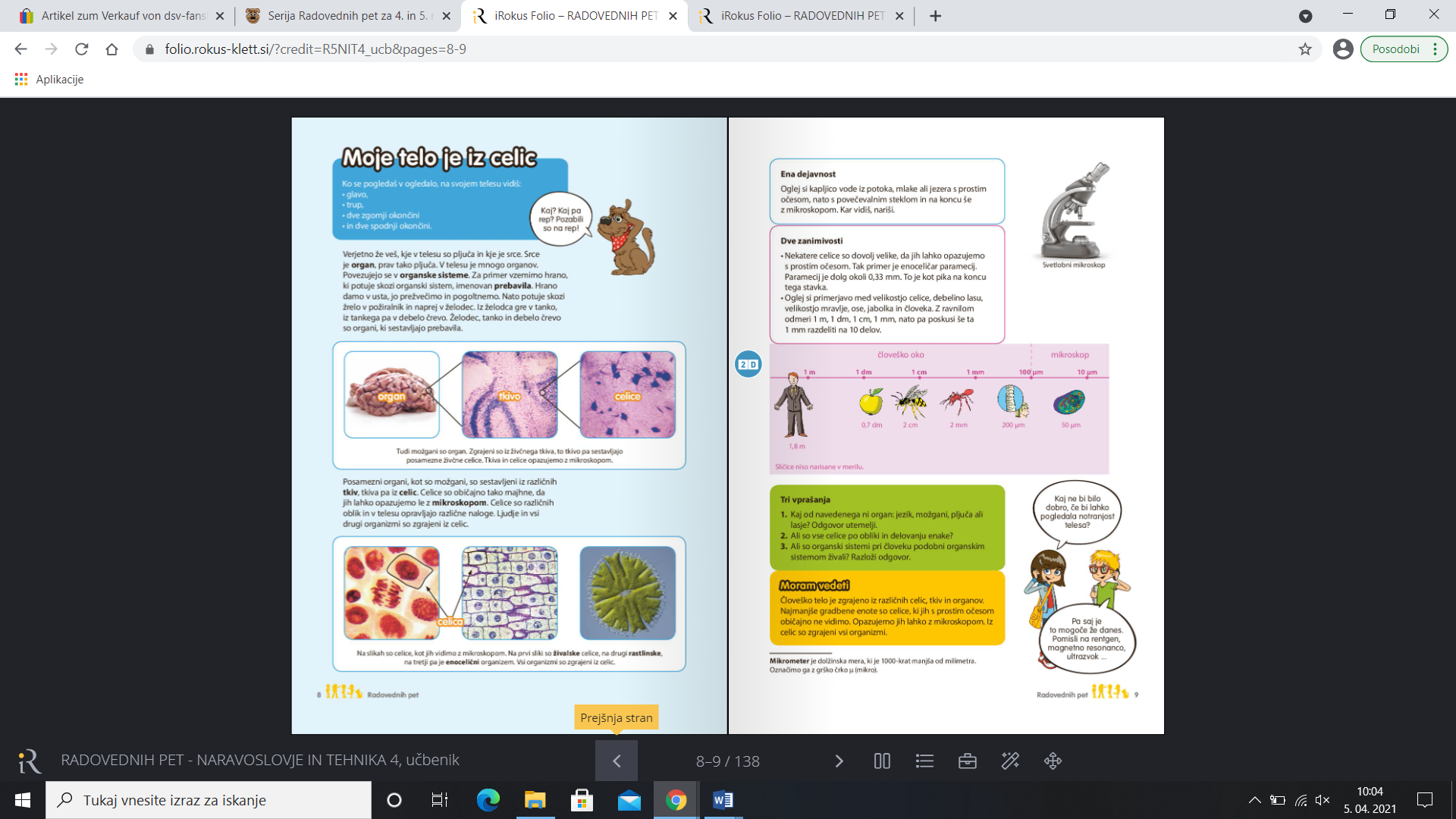 V zvezek za NIT napiši naslovMOJE TELO JE IZ CELICPrepiši v zvezek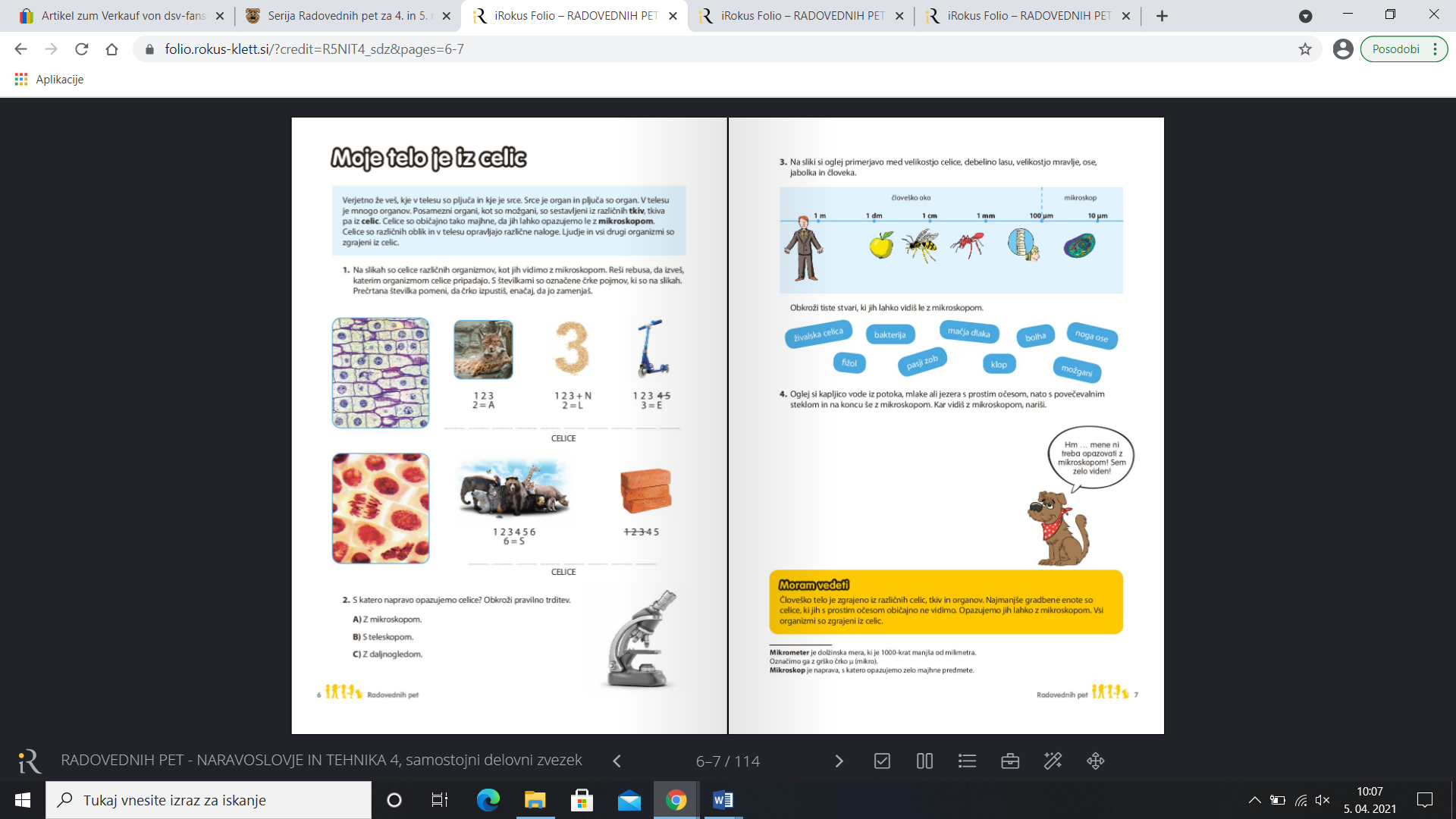 Reši po želji 1. nalogo.GUMUtrdimo znanje o notah.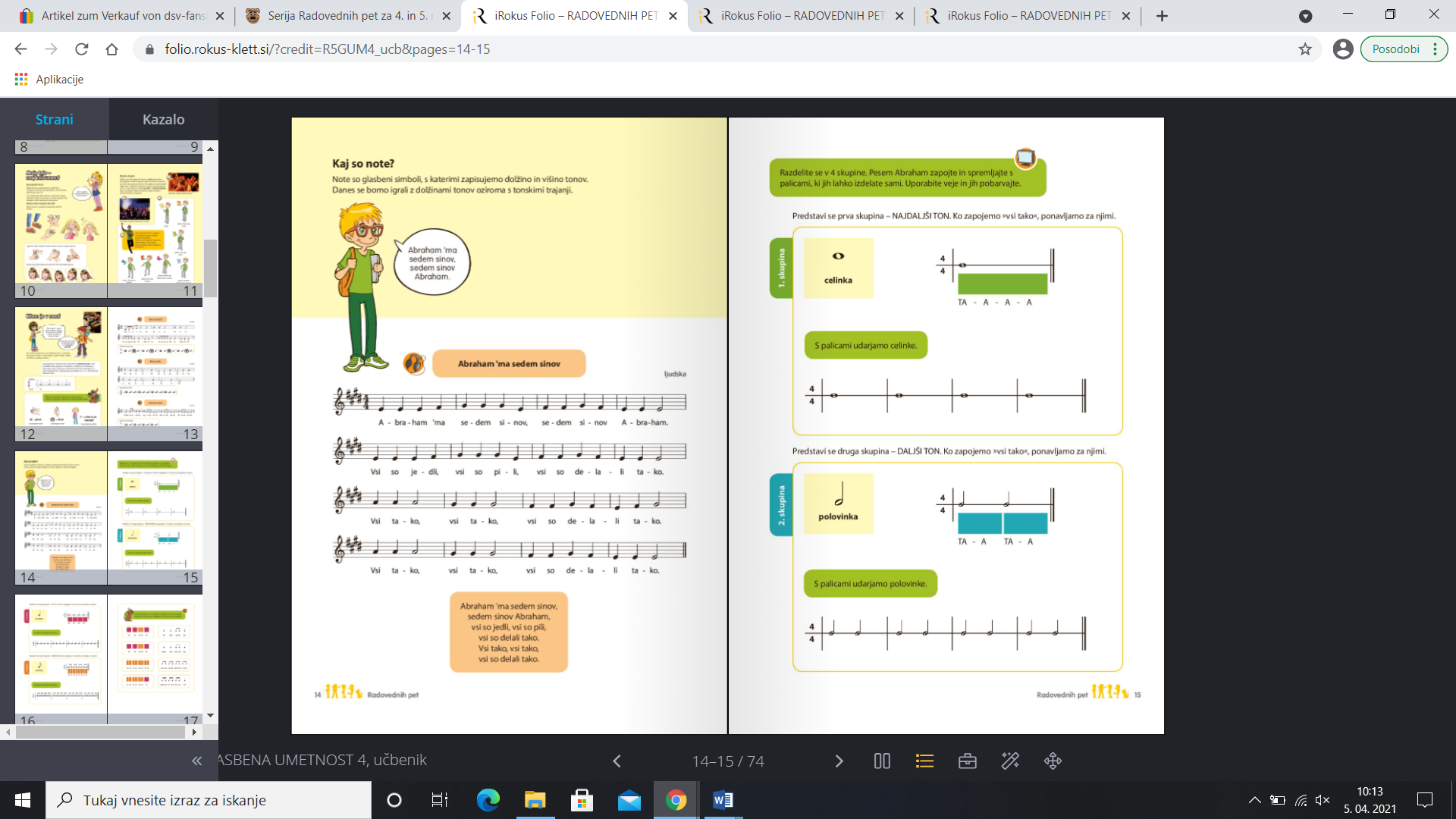 Prisluhni posnetku in zapoj pesmico.https://www.youtube.com/watch?v=UVYCI0-hQ-4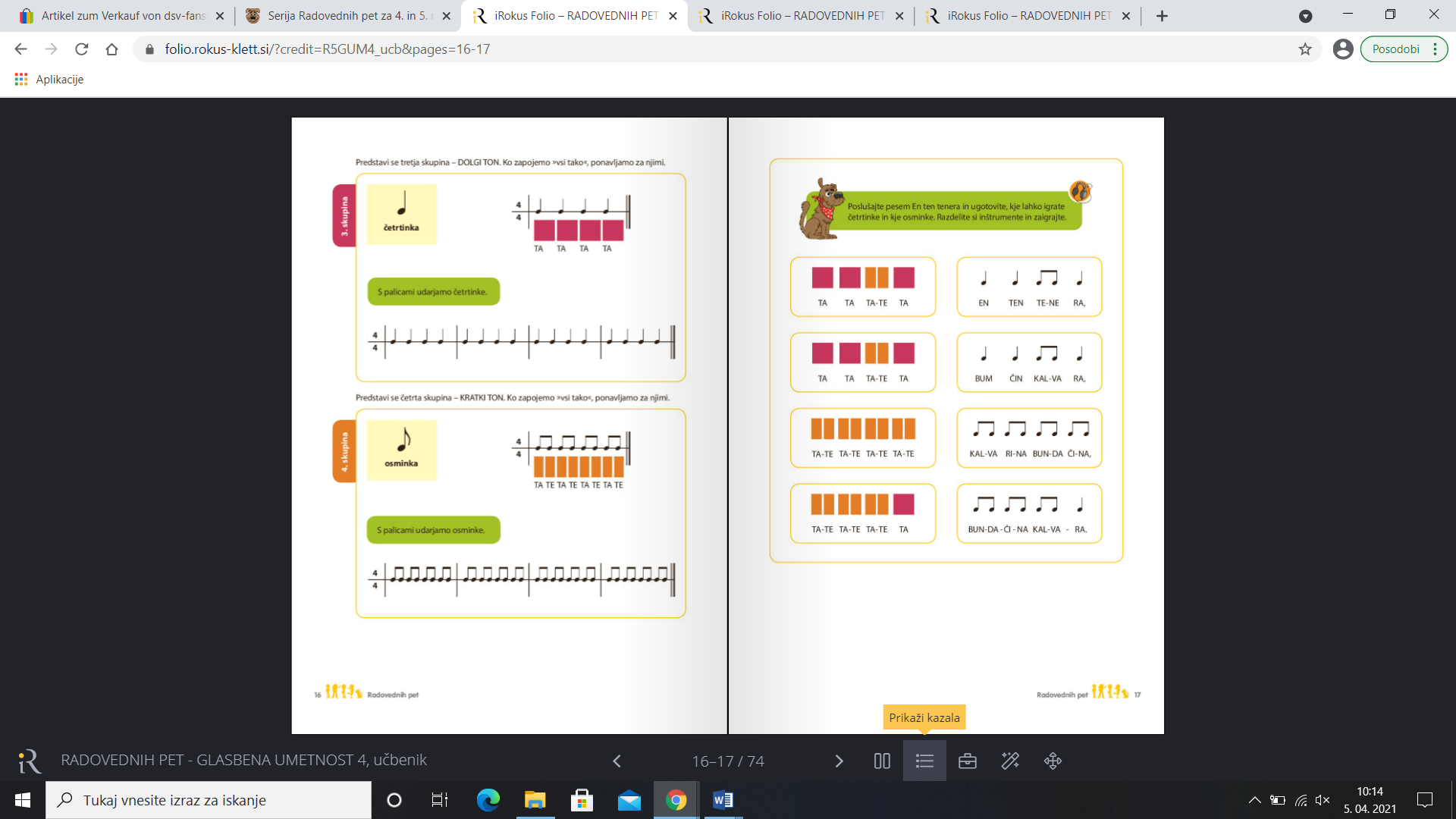 SLOVENSKI JEZIK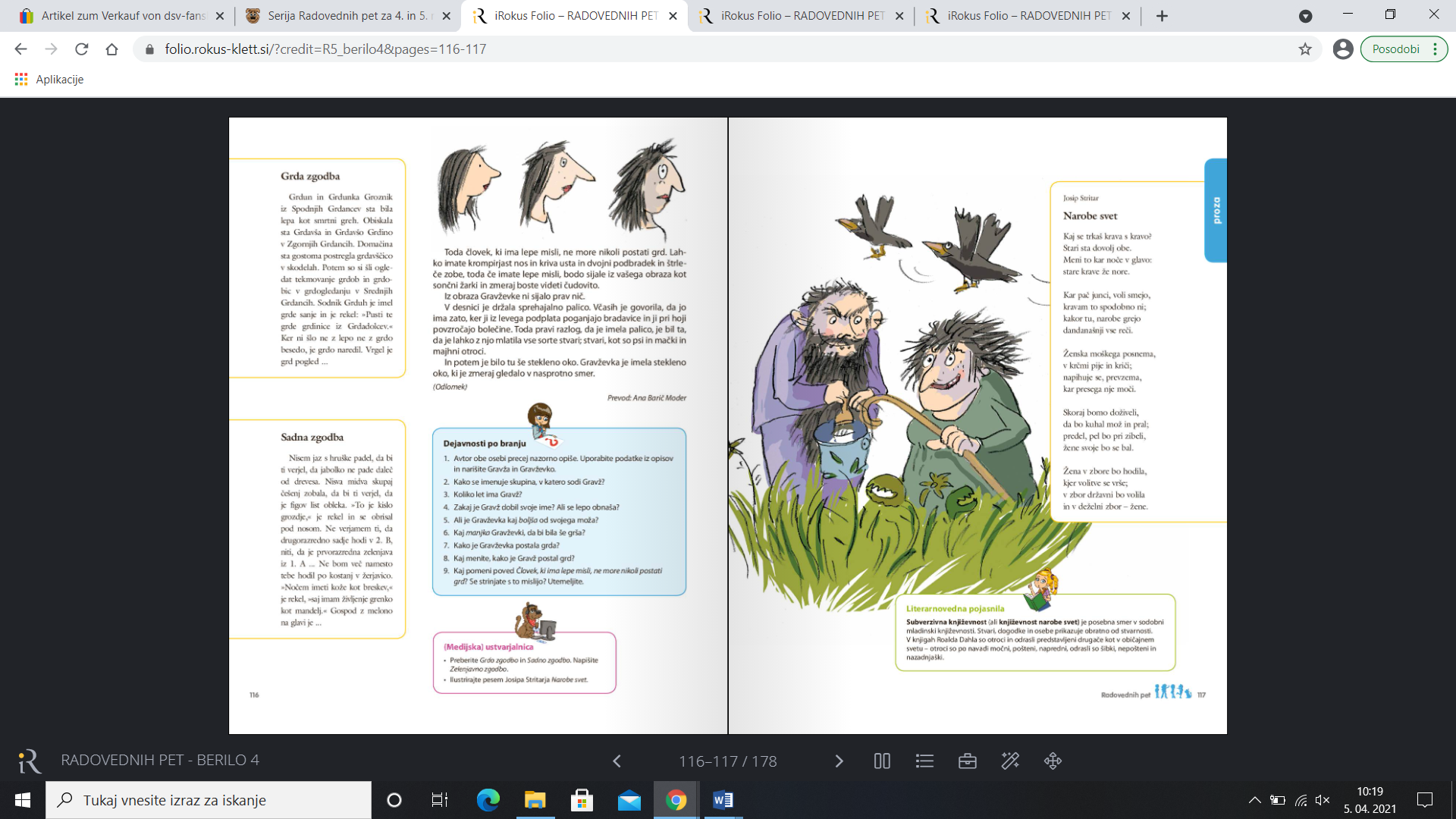 Preberi in v zvezek za opise  napiši Zelenjavno zgodbo.ŠPORT - predlogRAZGIBAJ SE, DA OSTANEŠ ZDRAV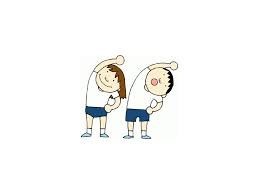 Dinamičen intervalni trening za vse ljubitelje kolebnice.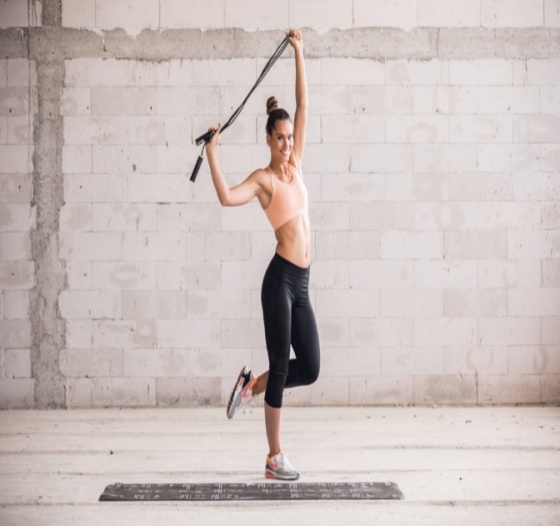 Pred nami je intervalni trening za celo telo. Trening lahko izvajate tudi, če doma nimate kolebnice. Poskoke čez kolebnico zamenjate s poskoki na mestu ali tekom na mestu, pri ostalih vajah pa uporabite elastiko, brisačo ali posteljnino.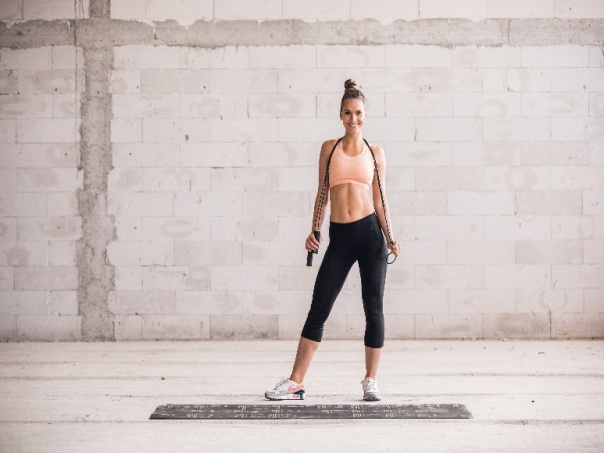 Po kratkem ogrevanju (tek, hoja) .TreningVaje izvajamo v intervalih po 60 sekund, eno za drugo in premor naredimo ob koncu serije. V primeru, da je 60 sekundni interval predolg in ste z vadbo šele na začetku, potem lahko interval skrajšate na 30 sekund in po potrebi počivate že med posameznimi vajami.
VAJA 1:  Poskoki čez kolebnico
Poskoke lahko izvajamo sonožno ali v koraku.VAJA 2: Stranski poskoki
Poskoke z dotikom lahko izvajamo v hitrejšem tempu, da obdržimo hitrost bitja srca, da se ob izvajanju vaje rahlo zadihamo.VAJA 3: Tek čez kolebnico
Tek naprej in nazaj izvajamo v pomikanju desno in levo po dolžini kolebnice. Vključimo tudi gibanje rok in pozorni smo na enakomerno dihanje med izvajanjem vaje.VAJA 4: Izpadni korak (desna in leva noga)
Izpadni korak moramo ponoviti 2x. Prvi interval z desno nogo, drugega pa z levo. Položaj stojne noge mora biti stabilen, koleno postavljeno nad peto in ves čas rahlo pokrčeno. Prosta noga z vdihom naredi izkorak nazaj in z izdihom zamahne s kolenom pred prsni koš. VAJA 5: Prehod iz počepa v položaj deske
Med izvajanjem vaje se osredotočimo na zravnano hrbtenico in med počepom držimo roki iztegnjeni nad glavo. VAJA 6: Široko veslanje v predklonu
Pri širokem veslanju je najbolj pomembno, da so komolci postavljeni široko narazen ter da med pritegom kolebnice proti prsnici stiskamo hrbtne mišice, kot bi želeli, da se lopatici dotakneta. 